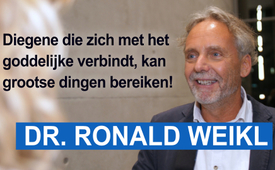 Coronasymposium Interview met dr. Ronald Weikl: De crisis als kans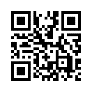 Ronald Weikl is al vanaf het eerste uur een strijder tegen buitenproportionele covidmaatregelen van de overheid. Vandaag de dag is het voor hem duidelijk dat achter alle verordeningen en dwang van de afgelopen drie jaar niet alleen farmaceutische belangen schuilgaan, maar veel grotere en onmenselijke bedoelingen. Ontdek in dit interview welke visionaire oplossingen en uitwegen Ronald Weikl ziet.En we moeten werkelijk begrijpen, dat het hier om een strijd van het kwade tegen het goede gaat. Men kan het een samenzweringstheorie noemen, maar hoe langer men achter de coulissen kon kijken wordt het ook steeds duidelijker dat het zo is. Daar moeten we iets tegen doen en ons werkelijk met het goede verbinden. We mogen de mensen weer terugleiden van het goddelijke. Dan kunnen we mogelijk bereiken dat we hopelijk binnen niet al te lange tijd, werkelijk in een wereld leven waarin allen in harmonie met de natuur kunnen leven en ieder een rechtmatig aandeel aan deze goddelijke schepping hebben. Dat is zo mijn visie. We zijn met ons doen op grenzen gestoten waarvan we zien, daar gaat het niet verder en ik geloof echt dat de mens alleen dan grootste dingen bereiken, als hij zich verbindt met het goede. Hoe overwin je de vermeende overmacht van kwade krachten? Dr. Ronald Weikl is gynaecoloog en huisarts in Passau, met nadruk op natuurgeneeskunde. Hij is medeoprichter en plaatsvervangend voorzitter van de Vereniging van Artsen en Wetenschappers voor Gezondheid, Vrijheid en Democratie, MWGFD e.v. De heer Weikl is een strijder van het eerste uur geweest tegen buitenproportionele covid overheidsmaatregelen, voorschriften en dwang.Tijdens de coronaperiode hielp hij veel hulpzoekende patiënten, sommigen met dramatische klachten, waaronder ook heel veel ouders met hun kinderen, om een ontheffingsattest voor mondkapjes te krijgen. Onlangs werd hij hiervoor in de rechtbank veroordeeld tot een hoge geldboete. Maar hij geeft niet op en blijft zich onvermoeibaar engageren voor het ophelderen van de coronamisdaden. In het volgende interview vertelt hij aan Kla.tv wat hem de kracht en moed geeft om door te gaan.Kla.tv: Meneer Weikl, aangenaam u te ontmoeten. Welke verwachtingen had u voor het corona- symposium van vandaag? Dr. Weikl: Ja, ik heb me erop verheugd om interessante mensen te ontmoeten. Velen die actief waren in deze hele waanzinnige coronatijd en die ruggengraat toonden, bezig waren met het ophelderen en het helpen van mensen. Een groot aantal van hen is hier vandaag op uitnodiging van de AfD. Ik vind dat heel mooi. Ik vind het geweldige voordrachten. Ik vind het goed dat de AfD op dit moment de enige partij in de Bondsdag is die het ophelderen naar het coronavirus echt consequent aanpakt. Daar sta ik achter. Ik vind het klasse. Ik heb veel mensen leren kennen die hoop geven, waarvan ik voel dat het politici zijn met hart en verstand en ruggengraat. Ik verheug mij daarop en ik geloof dat we iets kunnen bewerken. Ik vind deze bijeenkomst heel, heel, heel belangrijk.Kla.tv: Hoe beschrijft u uw indrukken van deze eerste dag? We zijn al tegen de avond. Zoals gezegd hebt u met een aantal mensen gesproken en nieuwe mensen ontmoet. Hoe zou u deze mensen beschrijven aan iemand die hier vandaag nog niet is geweest? Dr. Weikl: U zou kunnen zeggen dat er een geest van verandering heerst, positief alles, optimisme dat we iets kunnen doen, dat we kunnen werken, dat we deze dreigende scenario's van waanzin die de WHO ons misschien voorhoudt, echt kunnen verhinderen, als we consequent blijven werken aan het verwerken van corona.We moeten nu weten welke andere pandemieën ons eventueel kunnen bedreigen. We weten nu hoe schadelijk vaccinatie is. We weten nu meer dan genoeg. We hebben zoveel mensen die vaccinatieletselschade hebben en we kunnen nu mensen waarschuwen voor de dreigende waan van verdere mRNA-vaccinaties. We moeten nu echt zeggen: nu moet het stop zijn. Dat hebben we wel vanaf het begin gezegd, maar nu, wie het nu nog niet doorheeft, dan is echt alles te laat. Dus ik heb de indruk dat we wat kunnen bewerken.Het programma is hier enorm volgepropt. Er is nauwelijks tijd voor een tussendoortje of iets anders te eten. Maar dat is ook niet belangrijk. Het is belangrijk dat we ons verbinden, dat we nieuwe banden smeden en zien dat we kunnen samenwerken en ons gezamenlijk kunnen inzetten voor een goede toekomst.Kla.tv: Deze dagen staan natuurlijk ook in het teken van het verwerken van wat er gebeurd is en natuurlijk deze gezamenlijke oproep: Stop, zo gaat het niet langer. Maar één dag alleen is niet genoeg om dit om te zetten in de realiteit. Welke volgende stappen moeten er volgens u nu genomen worden, zodat we het echt kunnen stoppen en verwerken wat er gebeurd is?Dr. Weikl: Ten eerste in de parlementen. We hebben vandaag al gehoord dat de AfD binnenkort in sommige parlementen regeringsverantwoordelijkheid zal hebben en dan zeker een parlementaire onderzoekscommissie zal willen instellen voor de corona verwerking, wat uiterst belangrijk is.Het andere belangrijke in mijn ogen is echter nog steeds het informeren van de bevolking. In mijn praktijk merk ik dat veel mensen die gevaccineerd zijn daar ook heel veel spijt van hebben. Ze beseffen ondertussen dat ze absoluut geen baat hebben gehad bij de vaccinatie en zeggen: Nooit meer. Ik vind dat heel geruststellend en ik denk dat we echt actief moeten zijn, bijvoorbeeld via media zoals u die nu aanbiedt, die gebruiken om mensen buiten te informeren en ik hoop dat er elke dag veel, veel meer het zullen inzien dat er hier heel veel mis is en dat we daartegen moeten opstaan, dat we iets moeten doen, dat we bepaalde dingen niet kunnen laten gebeuren, dat we onszelf weer moeten zien als vrije, autonome mensen.En ik denk dat we ook achter de schermen moeten kijken, dat we nu door covid hebben begrepen wie de touwtrekkers op de achtergrond zijn. Er zijn veel verdachten en ik denk dat we ze kunnen noemen. Deze waanzinnige Agenda 2030, deze Great Reset die wordt gepredikt door het World Economic Forum, is gewoon waanzin, is onmenselijk, is goddeloos en we moeten er als mensen tegen in opstand komen, we mogen het ons niet laten welgevallen.Tot slot geloof ik als spirituele mens, dat we ons moeten verbinden met het goede. We weten dat hier enige satanische krachten aan het werk zijn, als we zien dat de machtselites zelfs pedofilie als levensstijl hebben. Een onderzoeksjournalist vertelde ons dit onlangs op een symposium dat we organiseerden, en dat ze nu de kinderen willen bereiken met de vroegseksualisering, zodat ze pedofilie sociaal aanvaardbaar kunnen maken. Als ouders en grootouders moeten we echt zeggen: Stop en het niet toelaten, en we moeten echt weten dat dit een strijd is van het kwade tegen het goede.Je kunt het nu een complottheorie noemen, maar hoe langer je achter de schermen kon kijken, hoe duidelijker het wordt dat dit het geval is en dat we er nu iets aan moeten doen en ons echt moeten verbinden met het goede. Ik geloof dat we mensen ook weer terug kunnen leiden naar het goddelijke en dan kunnen we waarschijnlijk in niet al te lange tijd in een vreedzame wereld leven, waar we allemaal in harmonie met de natuur kunnen leven en iedereen een eerlijk aandeel in de goddelijke schepping kan hebben. Dat is zo mijn visie.Kla.tv: Dat klinkt heel prachtig, maar iemand naar het goddelijke leiden klinkt heel waardevol en lofwaardig, maar de vraag is natuurlijk, hoe kan zoiets er in de praktijk uitzien? En ik ben zo vrij om te suggereren dat je iemand niet naar het goddelijke of naar deze bron kunt leiden, maar aan de andere kant is de vraag natuurlijk hoe we terugkomen bij onze kracht, bij de plaats waar we leven vanuit een bron waar we allemaal op de een of andere manier ergens naar verlangen, hoe je het ook mag noemen. Hoe zou zoiets eruit kunnen zien?Dr. Weikl: U hebt gelijk, u kunt iemand anders er niet heen leiden, iedereen moet het zelf aanvoelen, maar velen hebben nu het dieptepunt bereikt en zien van gedeeltelijk gevaccineerde mensen, hoe zij moeten lijden en dat ze misschien beseffen dat er hulp en mogelijkheden zijn en dat er veel bereikt kan worden door geloof, gebed en meditatie.We hebben enigzins de grenzen bereikt van wat we kunnen doen, daar waar we ons realiseren dat we niet verder kunnen en ik geloof echt dat mensen alleen grootse dingen kunnen bereiken als ze in contact zijn met het goede. En ik realiseer me meer en meer - ik zou dit niet gezegd hebben aan het begin van de pandemie - dat er hier satanische, kwade krachten aan het werk zijn waartegen we ons moeten verdedigen en eenvoudigweg moeten beslissen ten gunste van het goede. Ik zeg het eens globaal, er zijn verschillende manieren om hiervoor te kiezen, het hoeft niet alleen via het katholieke, protestantse of wat voor geloof dan ook te zijn, maar gewoon door ons opnieuw te verbinden met het goddelijke, met het goede.Kla.tv: En dat is natuurlijk ook een grote factor, vooral in deze hele discussie over de opheldering en in het verwerken, waar het heel veel gaat over kennis en feiten, en heb je dit al gehoord en wist je dat al? Dit zijn allemaal belangrijke dingen waar we over moeten praten en die ook verspreid moeten worden, maar dat alleen is niet genoeg. Zoals u al zei, zijn er heel andere krachten en dimensies die spelen en waar wij als mensheid ook bij betrokken zijn, ook als medespelers. En dit is natuurlijk ook een bewustzijn dat dàt steeds meer merkbaar wordt. Hoe neemt u dit waar in uw omgeving en ook bij uw collega's uit verschillende gebieden - u bent ook al heel lang actief in het verzet - met betrekking tot dit spirituele en goddelijke, neemt u een verandering waar? Dr. Weikl: Ja, in ieder geval. Ik merkte vandaag, toen de vraag kwam van het medium "Epoch-Times", de vertegenwoordiger die vroeg, ja, hoe kunnen we het uitleggen, wat zit er achter dit hele gebeuren? En toen zeiden degenen die vooraan de tafel van de podiumdiscussie stonden, ja, farmaceutische belangen, ze wilden gewoon deze vaccinatie erdoor krijgen.Maar ik denk dat we langzaam heel dit bedrog moeten durven aanpakken, die elke vaccinfabrikant vanaf het begin moet hebben geweten, dat deze vaccins natuurlijk besmet zijn met genetisch materiaal dat onmiddellijk in ons genetisch materiaal kan worden opgenomen, DNA-plasmiden bijvoorbeeld, niet alleen mRNA, maar ook dubbelstreng nucleïnezuren, DNA-types die onmiddellijk in ons genetisch materiaal kunnen worden opgenomen.Als we weten met hoeveel bedrog hier werd gewerkt, hoe statistieken zijn verfraaid, enzovoort, moeten we niet vergeten dat de intentie hierachter was om te schaden, en we moeten ons afvragen waarom wil je de mensen schaden, dus wie heeft dit veroorzaakt, en ik geloof dat je er heel snel op komt dat hier echt kwade krachten, duistere krachten aan het werk zijn en ik geloof dat steeds meer mensen dit merken en steeds meer mensen durven zich uit te spreken en dan moet je jezelf afvragen: hoe kan ik hieruit komen, wat kan ik doen? En ik denk dat dan de verbinding met het spirituele er is, dat je zegt: deze waanzin, deze vermeende superioriteit van de kwade krachten, die natuurlijk een financieel voordeel hebben en hele landen de grond in kunnen speculeren, kunnen we, denk ik, alleen maar winnen als we ons verbinden met het goddelijke.De geschiedenis van David tegen Goliath geeft bijvoorbeeld aan dat het kan lukken en dat we niet mogen opgeven. Dus ik zie dat onze taak belangrijk is, we kunnen niet alleen fatalistisch vertrouwen op Gods hulp en zeggen dat we niets zullen doen, we moeten natuurlijk actief zijn, nieuwe ideeën creëren voor mensen om samen te leven, we moeten, ja, we moeten netwerken vormen en we moeten natuurlijk actief zijn in opheldering en het goede tot stand brengen, maar natuurlijk hebben we de verbinding nodig, de hulp van de goede krachten, zo zie ik het. Als mens alleen hebben we weinig kans en dat is ook echt zo, ook al blijven we natuurlijk glimlachen om ons gevoel voor humor te behouden, de situatie is echt ernstig.. Als u ziet wat de WHO van plan is, kunt u bang en angstig worden, maar wij laten ons niet intimideren.Kla.tv: Hartelijk dank, dit zijn aan de ene kant natuurlijk heel serieuze woorden, maar ze brengen ook een nieuw perspectief in al deze discussies die vandaag plaatsvinden en ik denk dat dit perspectief heel, heel belangrijk is om daarover uit te wisselen, want in de grond van de zaak voelt iedereen wel ergens, op de een of andere manier, dat er meer resoneert. Hebt u nog afsluitende woorden die belangrijk voor u zijn, zelfs nu, over hoe het verder kan? Dr. Weikl: Ja, ik wil me graag tot u wenden en u bedanken voor uw komst naar dit evenement met Kla.tv en dat er vele andere nieuwe media zijn. Van de kant van de MWGFD, waarvan ik plaatsvervangend voorzitter ben, d.w.z. de Vereniging van Artsen en Wetenschappers voor Gezondheid, Vrijheid en Democratie, hebben we overeenkomstig een nieuw mediaportaal opgezet, zodat we mensen die decennialang door de conventionele media zijn gehersenspoeld en mentor-denken, kunnen laten zien dat er veel nieuwe media zijn, waarop je kunt klikken. En in het nieuwe mediaportaal, neue-medien-portal.de, waar u natuurlijk ook bent opgenomen, hebben we geprobeerd de media in Duitstalige landen samen te brengen, zodat mensen met een paar muisklikken toegang hebben tot deze media.Daarna hebben we gekeken op welke interessecategorieën ze konden klikken. Ze kunnen zeggen, ik ben nu geïnteresseerd in religieuze, spirituele dingen, ik ben geïnteresseerd in politiek, maatschappij, ik ben geïnteresseerd in medische vragen. We hebben een beetje geprobeerd uit te zoeken welke media geschikt zouden kunnen zijn, zodat we zoveel mogelijk mensen toegang kunnen geven tot deze nieuwe media, zodat de oude, conventionele media, die helaas ons belastinggeld opslokken, snel tot het verleden zullen behoren. Dat hoop ik, want ze zijn natuurlijk belangrijk voor de opheldering. Kla.tv: Ja, hartelijk dank, natuurlijk zijn we daar heel blij mee en deze pogingen om een netwerk te vormen zijn zeker heel, heel belangrijk om gewoon een gevoel daarvan te krijgen van met hoeveel we eigenlijk zijn en hoe sterk en krachtig we uiteindelijk zijn als een hele mensenfamilie.Dr. Weikl: Als we samenwerken, kunnen we volgens mij alles bereiken! Kla.tv: Heel mooie woorden aan het einde. Hartelijk dank, mijnheer Weikl, voor dit heel mooie interview.door ah.Bronnen:Bijkomende uitzending met Roland Weikl:
https://www.kla.tv/RolandWeiklDit zou u ook kunnen interesseren:---Kla.TV – Het andere nieuws ... vrij – onafhankelijk – ongecensureerd ...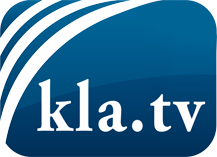 wat de media niet zouden moeten verzwijgen ...zelden gehoord van het volk, voor het volk ...nieuwsupdate elke 3 dagen vanaf 19:45 uur op www.kla.tv/nlHet is de moeite waard om het bij te houden!Gratis abonnement nieuwsbrief 2-wekelijks per E-Mail
verkrijgt u op: www.kla.tv/abo-nlKennisgeving:Tegenstemmen worden helaas steeds weer gecensureerd en onderdrukt. Zolang wij niet volgens de belangen en ideologieën van de kartelmedia journalistiek bedrijven, moeten wij er elk moment op bedacht zijn, dat er voorwendselen zullen worden gezocht om Kla.TV te blokkeren of te benadelen.Verbindt u daarom vandaag nog internetonafhankelijk met het netwerk!
Klickt u hier: www.kla.tv/vernetzung&lang=nlLicence:    Creative Commons-Licentie met naamgeving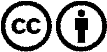 Verspreiding en herbewerking is met naamgeving gewenst! Het materiaal mag echter niet uit de context gehaald gepresenteerd worden.
Met openbaar geld (GEZ, ...) gefinancierde instituties is het gebruik hiervan zonder overleg verboden.Schendingen kunnen strafrechtelijk vervolgd worden.